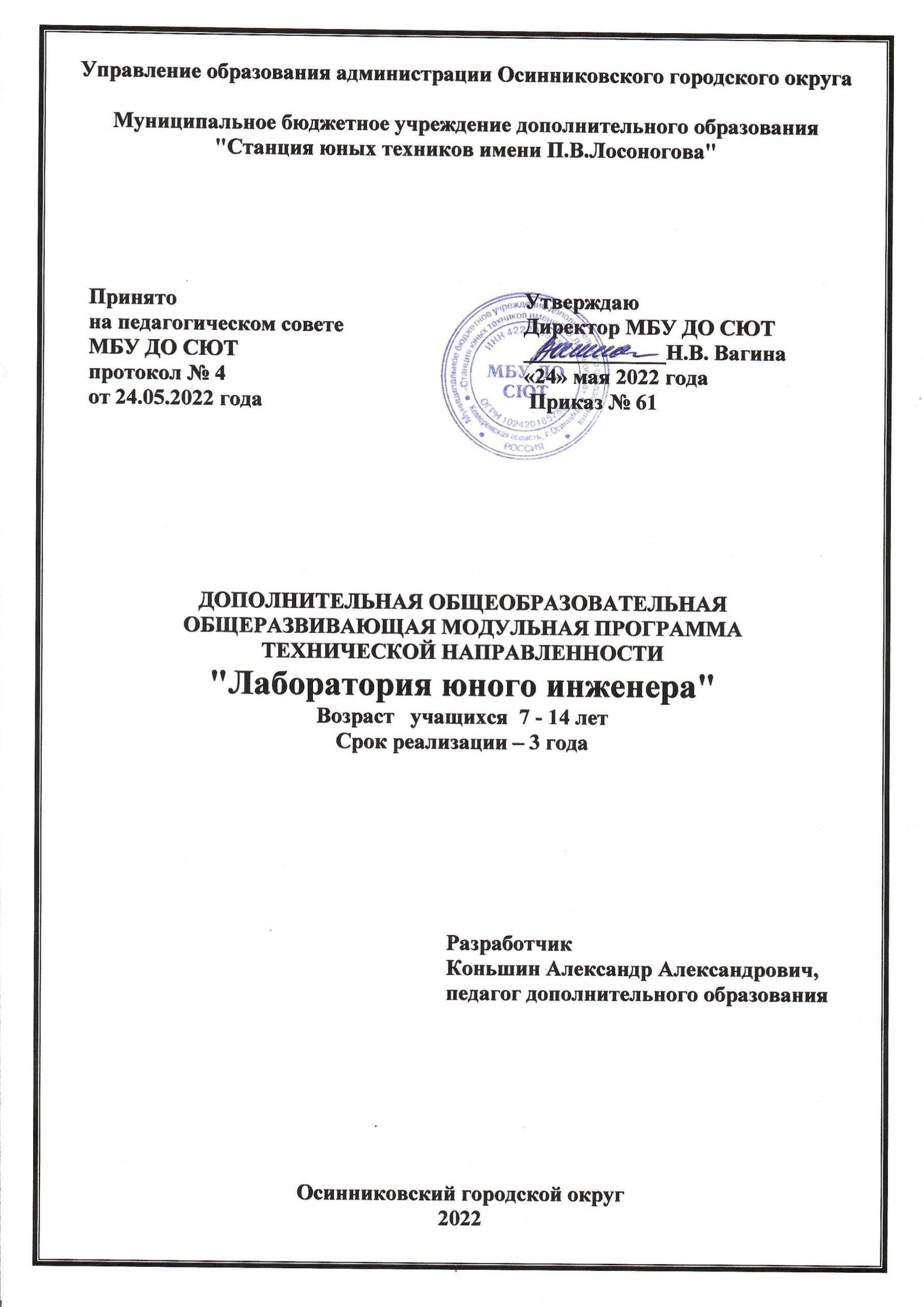 СОДЕРЖАНИЕРАЗДЕЛ 1. КОМПЛЕКС ОСНОВНЫХ ХАРАКТЕРИСТИК ПРОГРАММЫПОЯСНИТЕЛЬНАЯ ЗАПИСКАДополнительная общеобразовательная общеразвивающая модульная программа  «Лаборатория юного инженера»  реализуется в соответствии с технической направленностью. Она разработана для занятия техническим моделированием учащимися младшего школьного возраста. Программа разработана с целью реализации федерального проекта «Успех каждого ребенка» национального проекта «Образование», в соответствии с:Федеральным законом от 29.12.2012 N 273-ФЗ "Об образовании в Российской Федерации"; Стратегией развития воспитания в Российской Федерации до 2025 года (от 29.05.2015 г. № 996-р);Указом Президента Российской Федерации от 07.05.2018 N 204 "О национальных целях и стратегических задачах развития Российской Федерации на период до 2024 года";Распоряжением Коллегии Администрации Кемеровской области от 26.10.2018 N 484-р "О реализации мероприятий по формированию современных управленческих и организационно-экономических механизмов в системе дополнительного образования детей в Кемеровской области";Приказом Минпросвещения России от 09.11.2018 № 196 «Об утверждении Порядка организации и осуществления образовательной деятельности по дополнительным общеобразовательным программам»;Приказом Минпросвещения России от 27.07.2022 № 629 «Об утверждении Порядка организации и осуществления образовательной деятельности по дополнительным общеобразовательным программам»;Распоряжением Правительства РФ от 31.03.2022 года №678-р «Концепция развития дополнительного образования детей до 2030 года»;Прогнозом долгосрочного социально-экономического развития Российской Федерации на период до 2030 года;Постановлением Главного государственного санитарного врача РФ от 28 сентября 2020г. № 28, вступившие в силу 01.01.2021 г. «Об утверждении СанПиН 2.4 3648-20 «Санитарно-эпидемиологические требования к организациям воспитания и обучения, отдыха и оздоровления детей и молодежи».Актуальность ПрограммыВ современных условиях всё большую важность приобретает создание комфортных условий ребёнку для раскрытия его потенциальных возможностей, способствовать активизации внутренней мотивации саморазвития, через различные виды творческой  деятельности помочь ему определиться личностно и профессионально. Важная роль в достижении этих целей отведена дополнительному образованию детей, которое взаимодействуя со школой, остаётся одной из наиболее эффективных форм развития способностей и интересов, социального и профессионального самоопределения детей и подростков.С точки зрения компетентностного подхода,   проектирование, конструирование и изготовление технического устройства – это применение на практике своих знаний и умений, самостоятельности мышления, готовности к решению задач с несформулированным условием. Важную роль в создании условий для формирования творчества играют специфические виды детской технической деятельности, к которым относится и техническое моделирование.Занятия техническим творчеством позволяют создать условия для раскрытия таланта ребёнка, освоить основы инженерной науки, приобрести опыт практического применения своих знаний и умений на практике, увидеть межпредметные связи, самостоятельно ставить конструкторские задачи и определять пути их достижения.Направленность дополнительной общеобразовательной общеразвивающей модульной программы «Лаборатория юного инженера» (далее Программа) техническая; разработана на основе  дополнительной общеобразовательной общеразвивающей модульной программы «Судомодельный спорт» П.В. Лосоногова и дополнительной общеобразовательной общеразвивающей программы «Техническое моделирование» П.А. Бухарева.Отличительные особенности Программы          Программа построена таким образом, что темы занятий подобраны с  учетом интересов учащихся, предоставляя возможность для  самовыражения, проявления творческих способностей. Каждая последующая тема дополняет и усложняет предыдущую, удерживая внимание в постоянном творческом тонусе. Индивидуальная работа ведётся с учетом умений и навыков учащегося, а работа в группах позволяет продолжить формировать коммуникативные и социальные навыки. При изготовлении изделия, ребёнок сам выбирает сложность конструкции изделия, при этом, по  желанию в любой момент может, как усложнить, так и упростить какую- то часть изделия. Такой подход позволяет сохранить принцип доступности и продолжить работу в интересующем направлении, способствовать преодолению страха перед трудностями, дать возможность заниматься творчеством без опасений неудач.Проектирование и изготовление модели на практике показывает тесную связь данного вида технического творчества с черчением, аэродинамикой и гидродинамикой, химией, электротехникой, историей и другими предметами, изучаемыми в школе.   На занятиях создаются все необходимые условия для развития технического мышления и  творческих способностей учащихся. Каждое занятие строится в зависимости от темы и конкретных задач, которые предусмотрены программой, с учетом возрастных особенностей детей, их индивидуальной подготовленности, с учетом здоровьесберегающих технологий (физкультурные минутки, пальчиковая гимнастика, кинезиологические упражнения). На «стартовом уровне» на первом году обучения учащиеся получают первоначальные знания о моделях, машинах, механизмах, аккумуляторах, электрических цепях,  знакомятся с технической терминологией и измерительными приборами, на практике осваивают технологии обработки различных материалов, технологические  операции подготовки поверхностей деталей и изделий к окраске, операции изготовления по шаблонам, инструкционным картам и простейшим чертежам. Учатся их испытывать и анализировать результаты испытаний.На втором году обучения углубляют полученные знания, учатся самостоятельно разрабатывать и изготавливать детали моделей и макетов, самостоятельно разрабатывают технологические карты для изготовления узлов и деталей модели.На «базовом уровне» на третьем году обучения учащиеся знакомятся с современными методами проектно-конструкторской деятельности. Осваивают первоначальные навыки работы на станках. Знакомятся с системами дистанционного управления. Самостоятельно изготавливают рабочие чертежи и технологические карты деталей.Адресат программыПрограмма рассчитана преимущественно на учащихся в возрасте  7- 14 лет. Условиями отбора учащихся в объединение является желание заниматься деятельностью, связанной с развитием технического творчества. Набор детей в объединение осуществляется в течение всего учебного года по принципу добровольности, без отбора и предъявления требований к наличию у них специальных умений.Психологическая готовность, уровень готовности учащихся к освоению дополнительной  общеобразовательной общеразвивающей модульной программы определяется по результатам метода наблюдений, тестирования или собеседования при наборе, в ходе обучения.Объём и срок освоения программыПрограмма рассчитана на 3 года обучения. Общий объём по программе 387 часов, стартовый уровень (первый, второй год) –  по 129 часов, базовый уровень (третий год) – 129 часов.Формирование учебных групп объединения осуществляется на добровольной основе. Перевод на следующий год обучения или модуль осуществляет педагог после успешного освоения программы текущего года обучения. Вновь прибывший учащийся поступает в соответствующий модуль в зависимости от имеющихся у него знаний, возможно поступление на базовый уровень по результатам анкетирования или тестирования.Режим занятий, периодичность и продолжительность1 год обучения- 1 раз в неделю по 3 часа.Место проведения - учебный кабинет.Сроки обучения с 1 сентября по 15 июля.Форма обучения - очнаяФормы занятийДля осуществления образовательного процесса на занятиях используются следующие формы занятий: практическое занятие, «мозговой штурм», учебная игра, интеллектуально – познавательная игра, конкурс, викторина, презентация. Продолжительность одного учебного занятия составляет 45 минут, с  перерывом на отдых между занятиями 10 минут. Максимальный объём учебной нагрузки определяется дополнительной общеобразовательной общеразвивающей программой и не превышает в учебные дни – 3 академических часа. Реализация вышеперечисленных форм дополняется методами контроля: педагогическое наблюдение, беседы, устные опросы, тестирование,  анализ результатов деятельности, коллективный анализ работ. Форма организации учащихся на занятии:- фронтально-индивидуальная;- групповая;- работа по подгруппам.1.2. ЦЕЛЬ И ЗАДАЧИ ПРОГРАММЫЦель программыЦелью Программы  является развитие устойчивого интереса к техническому творчеству, интеллектуальных и творческих способностей учащихся, формирование  конструкторских умений и навыков посредством занятий  техническим творчеством, формирование коммуникативных компетенций.Задачи:Предметные:способствование формированию системы конструкторских знаний, умений и  навыков в области  технического творчества;способствовать формированию умений и навыков работы с инструментами;способствовать формированию умения организации свою деятельность;Метапредметные:продолжить развитие технического, наглядно-образного и логического мышления, формирование культуры организации труда;развивать изобретательность, творческую инициативу, способность к технологическим разработкам;развитие конструкторских и творческих способностей, устойчивого интереса к исследовательской и проектной деятельности.продолжить развитие умения правильно излагать мысли, аргументировано доказывать свою точку зрения.Личностные:способствовать формированию добросовестного отношения к труду;способствовать формированию доброжелательности, ответственности и чувства долга;способствовать формированию у детей положительной самооценки и самореализации, через участие в выставках и иных мероприятиях по техническому творчеству;способствовать формированию активной жизненной позиции;продолжить воспитывать коммуникативные навыки, социальную культуру учащихся;способствовать развитию волевых и духовно – нравственных качеств личности.ПРОГРАММА 1 ГОДА ОБУЧЕНИЯ МОДУЛЬ 1ПОЯСНИТЕЛЬНАЯ ЗАПИСКАМодуль 1 имеет техническую направленность. Учащиеся получают первоначальные знания о моделях, машинах, механизмах, аккумуляторах, электрических цепях,  знакомятся с технической терминологией и измерительными приборами, на практике осваивают технологии обработки различных материалов, технологические  операции подготовки поверхностей деталей и изделий к окраске, операции изготовления по шаблонам, инструкционным картам и простейшим чертежам. Учатся их испытывать и анализировать результаты испытаний.Актуальность модуля заключается в том, что он способствует формированию начальных навыков в техническом творчестве. Занятия техническим творчеством позволяют создать условия для раскрытия таланта ребёнка, освоить основы инженерной науки, приобрести опыт практического применения своих знаний и умений на практике, увидеть межпредметные связи, самостоятельно ставить конструкторские задачи и определять пути их достижения.Цель: развитие устойчивого интереса к техническому творчеству, интеллектуальных и творческих способностей учащихся, формирование  конструкторских умений и навыков посредством занятий  техническим творчеством, формирование коммуникативных компетенций.Задачи:Образовательные задачи модуля:способствовать формированию системы конструкторских знаний, умений и  навыков в области  технического творчества;способствовать формированию умений и навыков работы с инструментами; способствовать формированию умения организации своей деятельности; Учебные задачи модуля:сформировать  положительное отношение к начальному моделированию и конструированию;  сформировать представление об основных инструментах и материалах; сформировать умения по использованию основных  инструментов и материалов;  эффективно использовать базовые умения для построения первых моделей Планируемые результатыВ результате освоения первого модуля учащиеся должны знать:правила безопасной работы с клеем и обрабатывающим инструментом;иметь представление об основных видах ручного инструмента и их названия;иметь представление об основных этапах постройки модели;основные этапы развития автомобильного и водного транспорта;основные части автомобиля и корабля;иметь представление о простейших электрических цепях;основные способы окраски модели;должны уметь:рационально организовать рабочее место;выделить основные этапы постройки модели;пользоваться измерительным инструментом;использовать шаблоны,  различные инструменты и приспособления при изготовлении модели;составлять простейшую электрическую цепь.В результате обучения по программе учащиеся приобретут такие личностные качества как:добросовестное отношение к труду;доброжелательность, ответственность и чувство долга;положительная самооценка и самореализация (через участие в выставках, и   различных мероприятиях по техническому творчеству);активная жизненная позиция;коммуникативные навыки социальной культуры учащихся;волевые и духовно – нравственные качества личности.В результате обучения по программе у учащихся будут сформированы такие метапредметные компетенции как:понимание и использование алгоритмов; понимание творческой задачи; работа с дополнительной литературой, разными источниками информации; планирование деятельности, самостоятельное решение  проблемных ситуаций в процессе изготовления моделей и конструкций;работа индивидуально, в группе; оформление результатов деятельности; представление выполненной работы.Срок реализации  модуля 1  - 1 год, 129 часов.Режим занятий – 1 раз в неделю по 3 часа.Срок обучения:  учебный год - с 1 сентября по 15 июля.Всего учебных недель (продолжительность учебного года) – 45 недель. УЧЕБНЫЙ ПЛАНдополнительной общеобразовательной общеразвивающей модульной программы«Лаборатория юного инженера»Срок реализации программы: 3 годаУЧЕБНО-ТЕМАТИЧЕСКИЙ ПЛАНдополнительной общеобразовательной общеразвивающей модульной программы«Лаборатория юного инженера»МОДУЛЬ 1 1 год обученияСОДЕРЖАНИЕ УЧЕБНО-ТЕМАТИЧЕСКОГО ПЛАНА МОДУЛЬ 11.Вводное занятие. Общее представление о техническом творчестве (3ч)Теория. Общее представление об инженерно-техническом творчестве. Практика. Демонстрация моделей. Правила безопасного труда. Виды обрабатывающего инструмента.Теория. Правила ТБ. Правила поведения в помещении СЮТ, на занятиях. Расширение знаний об инструментах и приспособлениях ручного труда (рубанок, ножовка,  слесарные тиски, напильники и т. д.). Применение ручного инструмента в быту и на производстве. Способы и приемы работы с ними. Правила безопасной работы.Практика. Демонстрация инструмента и станочного парка.2.Понятия о конструкторско-технологической  деятельности (3ч)Теория. Элементарные понятия о работе конструкторов и конструкторских бюро. Общее представление о процессе создания машин  (основные этапы проектирования и производства). Элементарное понятие о конструировании (планировать, проектировать, претворяя свой замысел в изделии). Элементы профессионального конструирования, которые входят в конструкторско-технологическую деятельность (обдумывание, осмысление идеи, создание мысленного образа с попыткой выбрать метод конструирования, определение последовательности изготовления изделия, подбор инструментов и т. д.). Основные условия конструкторской разработки по заданию (назначение изделия, условия использования и работы изделия, размеры, эксплуатационные требования и т. д.). Техническое моделирование как один из видов конструкторско-технологической деятельности учащихся.Плоскостные и объемные фигуры. Развертки. Клеи, применяемые в моделизме. Технологические карты и инструкции.  Масштаб.  Технология сборки деталей. Техника безопасности при работе.Практика. Изготовление простейших макетов и моделей технических объектов из наборов готовых деталей (по образцам) с попыткой самостоятельного планирования предстоящих действий.Блок 1. Простейшая объёмная модель автомобиля (24ч)Развитие автомобильного транспорта.Теория. История развития автомобилей. Техника безопасности при работе.Практика. Рассматривание   чертежей, схем, планов автомобилей разных эпох Изготовление ходовой части  модели автомобиля.Теория. Виды автомобилей, их конструкция и назначение. Транспорт в повседневной жизни и промышленности. Основные узлы автомобилей. Чертежи, эскизы и рисунки. Материалы, используемые при изготовлении модели. Типы соединения деталей. Разметка и сверление отверстий. Техника безопасности при работе.Практика. Изготовление ходовой части модели автомобиля с использованием технологических карт,  шаблонов и чертежа.  Изготовление рамы автомобиля. Изготовление осей и колес модели.Изготовление кузова модели автомобиляПрактика. Изготовление кузова с использованием технологических карт,  шаблонов и чертежа.Окраска модели автомобиля.Практика. Отделка и окраска модели.1.5. Ходовые испытания и соревнованияТеория. Правила проведения соревнований. Техника безопасности при работе.Практика. Соревнования на дальность хода  и точность прохождения дистанции. Блок 2. Макет парусного судна (21ч)Великие географические открытия.Теория. Две эпохи открытий. Пересечение океанов, изобретение компаса, географических карт. Идея шарообразной формы земли. Значение Великих географических открытий.Практика. Составление картинки парусного корабля из пазлов.Изготовление  корпуса макета парусного судна.Теория. Основные виды парусных судов, их конструкция и назначение. Роль парусных судов в эпоху великих географических открытий. Основные части парусных судов. Чертежи, эскизы и рисунки. Материалы, используемые при изготовлении модели. Практика. Изготовление корпуса модели корабля с использованием технологических карт,  шаблонов и чертежа.  Изготовление  оснастки макета парусного судна.Практика. Изготовление парусного вооружения и оснастки судна с использованием схем,  шаблонов и чертежа.Окраска элементов макета парусного судна и сборка.Практика. Отделка, окраска и сборка модели с использованием схем, рисунков, чертежей.Промежуточная аттестация по итогам 1 полугодия. Выставка готовых работ.Промежуточная аттестация по итогам выставки.Блок 3. Объёмная модель автомобиля с электрическим двигателем (36ч)Изготовление кузова автомобиля.Практика. Изготовление кузова с использованием технологических карт,  шаблонов и чертежа.  Изготовление ходовой части автомобиля.Практика. Изготовление ходовой части модели автомобиля с использованием технологических карт,  шаблонов и чертежа.  Изготовление рамы автомобиля. Изготовление осей и колес модели.Изготовление ходовой части автомобиля. Установка двигателя.Теория. Электропривод модели. Виды электрических соединений. Батареи и аккумуляторы. Выключатели. Электрические цепи постоянного тока. Техника безопасности при работе.Практика. Изготовление редуктора. Установка двигателя. Монтаж электрической цепи управления двигателем.Окраска элементов модели. Сборка моделиПрактика. Отделка и окраска модели.Ходовые испытания моделейПрактика. Ходовые испытания моделей.Блок 4. Макет военной техники времён ВОВ(24ч)Выбор объекта моделирования. Изготовление макета военной техники.Теория. Рассказ о Великой Отечественной войне, видах и роли военной техники. Выбор объекта моделирования советской военной техник времён Великой отечественной войны. Подготовка рабочей документации (чертежи, схемы, фотографий).Практика. Изготовление моделей. Изготовление макета военной техники.Практика. Изготовление, отделка и окраска макета. 4.3 Промежуточная аттестация по результатам освоения модуля 1 года обучения.Теория. Подведение итогов за год, прогнозирование деятельности на следующий учебный год.Практика. Аттестация по результатам выставки.	Блок 5  Творческая лаборатория(18ч)Метательная модель самолётаТеория. Основные элементы самолёта. Основы аэродинамики. Способы балансировки самолёта.Практика. Изготовление модели. Окраска модели. Балансировка модели.Макет древнерусской ладьи.Теория. Корабли Древней Руси.Практика. Изготовление и окраска модели. 5.3 Выставка готовых работПРОГРАММА 2 ГОДА ОБУЧЕНИЯМОДУЛЬ 2ПОЯСНИТЕЛЬНАЯ ЗАПИСКАМодуль 2 имеет техническую направленность. Учащиеся углубляют знания о моделях, машинах, механизмах, аккумуляторах, электрических цепях,  продолжают знакомиться с технической терминологией и измерительными приборами, на практике осваивают технологии обработки различных материалов, технологические  операции подготовки поверхностей деталей и изделий к окраске, операции изготовления по шаблонам, инструкционным картам и простейшим чертежам. Учатся их испытывать и анализировать результаты испытаний.Актуальность модуля заключается в том, что он способствует углублению навыков в техническом творчестве. Занятия техническим творчеством позволяют раскрыть талант ребёнка, освоить основы инженерной науки, приобрести опыт практического применения своих знаний и умений на практике, увидеть межпредметные связи, самостоятельно ставить конструкторские задачи и определять пути их достижения.Цель: формирование самостоятельности при разработке и изготовлении деталей моделей и макетов, технологических карт для изготовления узлов и деталей моделиЗадачи:Образовательные задачи модуля:способствование формированию системы конструкторских знаний, умений и  навыков в области  технического творчества;способствовать формированию умений и навыков работы с инструментами; способствовать формированию умения организации своей деятельности; Учебные задачи модуля:сформировать  положительное отношение к начальному моделированию и конструированию; сформировать умение по составлению технологических карт для изготовления узлов и деталей модели; эффективно использовать базовые умения для построения моделей Планируемые результатыВ результате освоения второго модуля учащиеся должны знать:правила безопасной работы с клеем, обрабатывающим и электрическим инструментом;основные виды и названия ручного инструмента;иметь представление об устройстве электродвигателя;иметь представление об основных видах аккумуляторов;иметь представление о последовательном и параллельном соединении элементов электрической цепи;основные виды чертежей;иметь представление об основах аэродинамики;должны уметь:иметь первоначальные навыки работы с электроинструментом;иметь первоначальные навыки пайки;иметь первоначальные навыки работы с чертежами, схемами;изготовить простейшие шаблоны;первоначальные навыки работы с аккумуляторами;первоначальные навыки компоновки и настройки модели;первоначальные навыки сборки электрической схемы модели. В результате обучения по программе учащиеся приобретут такие личностные качества как:добросовестное отношение к труду;доброжелательность, ответственность и чувство долга;положительная самооценка и самореализация (через участие в выставках, и   различных мероприятиях по техническому творчеству);активная жизненная позиция;коммуникативные навыки социальной культуры учащихся;волевые и духовно – нравственные качества личности.В результате обучения по программе у учащихся будут сформированы такие метапредметные компетенции как:понимание и использование алгоритмов; понимание творческой задачи; работа с дополнительной литературой, разными источниками информации; планирование деятельности, самостоятельное решение  проблемных ситуаций в процессе изготовления моделей и конструкций;работа индивидуально, в группе; оформление результатов деятельности; представление выполненной работы.Срок реализации  модуля 1  - 1 год, 129 часов.Режим занятий – 1 раз в неделю по 3 часа.Срок обучения: учебный год - с 1 сентября по 15июля.Всего учебных недель (продолжительность учебного года) – 45 недель. УЧЕБНЫЙ ПЛАНдополнительной общеобразовательной общеразвивающей модульной программы«Лаборатория юного инженера»Срок реализации программы: 3 годаУЧЕБНО-ТЕМАТИЧЕСКИЙ ПЛАНдополнительной общеобразовательной общеразвивающей модульной программы«Лаборатория юного инженера»МОДУЛЬ 22 год обученияСОДЕРЖАНИЕ УЧЕБНО-ТЕМАТИЧЕСКОГО ПЛАНАМОДУЛЬ 2Вводное занятие. Правила безопасной работы в объединении (3ч)Теория. Цели и задачи учебного года. Правила поведения в помещении СЮТ, на занятиях. Правила Техники безопасности. Практика.  Демонстрация моделей.Чертежи. Виды чертежей. Графическая развёртка модели (3ч)Теория Понятие чертежа модели. Понятие масштаба чертежа и модели. Измерительные и чертежные инструменты, правильные приемы их использования. Плоскостные и объемные фигуры. Развертки. М и методы построения. Построение разверток с использованием компьютерных программПрактика. Сборка автомобиля из картонной развёртки.Блок 1. Объёмная модель автомобиля с воздушным винтом(36ч)1 Строение автомобиля.Теория. Основные детали автомобиля и их назначение. Техника безопасности при работе.Практика. Рассматривание схем устройства автомобиля и выделение основных частей.Выбор объекта моделирования. Изготовление ходовой части автомобиля.Теория. Основные детали аэромобиля и их назначение. Основы аэродинамики. Построение рабочего чертежа. Составление технологической карты. Техника безопасности при работе.Практика. Изготовление ходовой части модели. Установка двигателя модели.Теория. Рабочий чертеж. Виды двигателей для моделей. Аккумуляторы. Электрические цепи в моделях. Воздушный винт. Техника безопасности при работе.Практика. Составление технологической карты. Изготовление фундамента двигателя.  Установка двигателя. Центровка модели. Изготовление кузова автомобиля.Теория. Рабочий чертеж. Выбор схемы окраски автомобиля.  Техника безопасности при работе.Практика. Составление технологической карты. Изготовление сборка элементов кузова автомобиля. Окраска кузова автомобиля.Участие в соревнованиях.Теория. Правила проведения соревнований. Правила поведения на соревнованиях.  Техника безопасности во время поездок и на улицах города. Практика. Творческая работа № 1«запуск модели автомобиля с воздушным винтом»Участие в соревнованиях на точность прохождения трассы.Блок 2. Модель метательного планера (15ч)Виды летательных аппаратов. Подъёмная сила.Теория. История развития авиации. Виды летательных аппаратов. Свойства воздуха. Подъёмная сила.Практика. Составление картинки летательных аппаратов из пазлов.Изготовление крыла и хвостового оперения метательного планера.Теория. Геометрия крыла. Нагрузка на крыло. Профили аэродинамических поверхностей. Влияние положения центра тяжести на полет модели. Корректировка центра тяжести модели. Техника безопасности при работе.Практика. Изготовление крыла и хвостового оперения с использованием шаблонов.Изготовление корпуса метательного планера. Промежуточная аттестация по итогам 1 полугодия Теория. Техника безопасности при работе.            Практика. Изготовление крыла и хвостового оперения с использованием шаблонов.Тестирование по итогам  1 полугодия 2 года освоения содержания общеразвивающей Программы.Изготовление метательного планера. Сборка и регулировка.Теория. Техника безопасности при работе.Практика. Сборка, окраска и регулировка метательного планера. Кроссворд по теме «Основы аэродинамики».Участие в соревнованиях.Теория. Правила проведения соревнований. Правила поведения на соревнованиях.  Техника безопасности во время поездок и на улицах города.Практика. Участие в соревнованиях на точность и дальность полёта. Творческая работа № 2 «Запуск модели планера».Блок 3. Модель судна с электродвигателем (33 ч)Виды судов. Условия плавания тел.Теория. Виды современных судов. Свойства воды. Архимедова сила. Условия плавания тел.Практика. Выяснение условий плавания тела на примере подводной лодки.Выбор объекта моделирования. Элементы электротехники.Теория. Сбор досье (чертежа, схемы, фотографии) для моделирования корабля. Определение масштаба.Электрический ток. Сила тока. Измерение силы тока. Электрическое напряжение. Единицы измерения электрического напряжения. Техника безопасного труда.Последовательная  и параллельная электрические цепи. Электрическое сопротивление. Единицы измерения электрического сопротивления. Закон Ома для участка цепи. Электрическая емкость. Единицы измерения. Практика. Составление простейшей электрической цепи с последовательным соединением. Составление простейшей электрической цепи с параллельным соединением.Изготовление корпуса модели.Теория. Чертёж, измерительные и чертежные инструменты, правильные приемы их использования. Приемы работы с древесиной, ПВХ, пенополистиролом. Инструменты и техника безопасности при их обработке. Практика. Составление технологической карты. Элементов корпуса модели судна. Изготовление и монтаж механического оснащения.Теория. Виды, назначение и устройство ходовой части модели (рулевое устройство, кронштейн, дейдвудная труба, вал, винт и др.). Технология склейки элементов из материалов разного типа. Техника безопасного труда.Практика. Составление технологической карты. Изготовление и установка механического оснащения модели.Изготовление надстройки и деталировки модели.Практика. Изготовление надстройки и деталей модели корабля по чертежу, схеме.Окраска элементов модели, сборка и регулировка.Практика. Окраска элементов модели корабля. Сборка. Регулировка модели.Блок 4. Макет военной техники времён ВОВ (21ч)Выбор объекта моделирования. Изготовление макета военной техники.Теория. Рассказ о Великой Отечественной войне. Видах и роли военной техники. Выбор объекта моделирования советской военной техник времён Великой отечественной войны. Подготовка рабочей документации (чертежи, схемы, фотографий). Правила техники безопасной работы.Практика. Изготовление моделей. Изготовление макета военной техники.Практика. Изготовление, отделка и окраска макета. 4.3 Промежуточная аттестация по результатам освоения Модуля 2 года обучения.Теория. Подведение итогов за год, прогнозирование деятельности на следующий учебный год. Блок 5  Творческая лаборатория(18ч)Модель вертолётаТеория. Основные элементы вертолёта. Основы аэродинамики. Способы балансировки вертолёта.Практика. Изготовление модели. Окраска модели. Балансировка модели.Модель автомобиля на резиномоторе. Выставка моделейТеория. Схема компоновки автомобиля на резиномоторе. Правила проведения соревнований.Практика. Изготовление, настройка и окраска модели. ПРОГРАММА 3 ГОДА ОБУЧЕНИЯМОДУЛЬ 3ПОЯСНИТЕЛЬНАЯ ЗАПИСКАМодуль 3 имеет техническую направленность. Учащиеся знакомятся с современными методами проектно-конструкторской деятельности, системами дистанционного управления, продолжают знакомиться с технической терминологией и измерительными приборами, на практике осваивают технологии обработки различных материалов, технологические  операции подготовки поверхностей деталей и изделий к окраске, операции изготовления по шаблонам, инструкционным картам и простейшим чертежам. Учатся самостоятельно изготавливать рабочие чертежи и технологические карты деталей, самостоятельно осваивают навыки работы на станках.Актуальность модуля заключается в том, что он способствует углублению навыков учащихся в техническом творчестве. Занятия техническим творчеством позволяют раскрыть талант ребёнка, освоить основы инженерной науки, приобрести опыт практического применения своих знаний и умений на практике, увидеть межпредметные связи, самостоятельно ставить конструкторские задачи и определять пути их достижения.Цель: ознакомление с современными методами проектно-конструкторской деятельности, с системами дистанционного управления, освоение первоначальных навыков работы на станках, самостоятельное изготовление рабочих чертежей и технологических карт деталей.Задачи:Образовательные задачи модуля:способствование формированию системы конструкторских знаний, умений и  навыков в области  технического творчества;способствовать формированию умений и навыков работы с инструментами; способствовать формированию умения организации своей деятельности; Учебные задачи модуля:сформировать  положительное отношение к начальному моделированию и конструированию; сформировать умение по составлению технологических карт для изготовления узлов и деталей модели; эффективно использовать базовые умения для построения моделей Планируемые результатыВ результате освоения третьего модуля учащиеся должны знать:правила безопасной работы с клеем, обрабатывающим и электрическим инструментом;правила безопасной работы на сверлильном, токарном и фрезерном станках;виды и названия ручного инструмента, правила работы с ними;чертёжные инструменты, приёмы работы с ними;иметь понятия о чертеже, техническом рисунке, схеме, эскизе;правила сборки модели по техническому рисунку и чертежам;основные приёмы компоновки модели;иметь представление о радиосвязи принципе работы аппаратуры радиоуправления;основные виды чертежей;основы аэродинамики и гидродинамики;должны уметь: навыки с электроинструментом; навыки качественной пайки; работы с простыми чертежами, схемами, техническими рисунками и шаблонами;изготовить простейшие шаблоны; Собирать простые электрические цепи модели; Собирать, компоновать и настраивать модель; Работать с измерительным и чертёжным инструментом;Первоначальные навыки работы на сверлильном, токарном и фрезерном станках.В результате обучения по программе учащиеся приобретут такие личностные качества как:добросовестное отношение к труду;доброжелательность, ответственность и чувство долга;положительная самооценка и самореализация (через участие в выставках, и   различных мероприятиях по техническому творчеству);активная жизненная позиция;коммуникативные навыки социальной культуры учащихся;волевые и духовно – нравственные качества личности.В результате обучения по программе у учащихся будут сформированы такие метапредметные компетенции как:понимание и использование алгоритмов; понимание творческой задачи; работа с дополнительной литературой, разными источниками информации; планирование деятельности, самостоятельное решение  проблемных ситуаций в процессе изготовления моделей и конструкций;работа индивидуально, в группе; оформление результатов деятельности; представление выполненной работы.Срок реализации  модуля 3  - 1 год, 129 часов.Режим занятий – 1 раз в неделю по 3 часа.Срок обучения – с 1 сентября по 15 июля.Всего учебных недель (продолжительность учебного года) – 45 недель. УЧЕБНЫЙ ПЛАНдополнительной общеобразовательной общеразвивающей модульной программы«Лаборатория юного инженера»Срок реализации программы: 3 годаУЧЕБНО-ТЕМАТИЧЕСКИЙ ПЛАНдополнительной общеобразовательной общеразвивающей модульной программы«Лаборатория юного инженера»МОДУЛЬ 33 год обученияСОДЕРЖАНИЕ УЧЕБНО-ТЕМАТИЧЕСКОГО ПЛАНА МОДУЛЬ 3Вводное занятие. Правила безопасной работы в объединении (3ч).Теория. Цели и задачи учебного года. Правила поведения в помещении СЮТ, на занятиях. Правила Техника безопасной работы.Практика.  Демонстрация моделей.Блок1.Учимся паять(6 ч).Припой и флюс. Конструкция паяльника (мощность).Теория. Пайка. Электрический паяльник. Припои, флюсы,  применяемые при пайке.  Правила пайки. Правила Техника безопасной работы. Практика. Учебный демонтаж. Пайка проводников, радиодеталей, учебных блоков и панелей.Правила качественной пайки. Теория. Подготовка паяльника. Подготовка деталей к пайке. Различные виды пайки. Ошибки и способы их устранения. Техника безопасной работы.Практика. Творческая работа №1 «Пайка разнообразных фигур».Блок 2. Основы сверления и токарной обработки металлов(9 ч).2.1 Сверлильный  станок. Сверление материалов.Теория. Базовые элементы сверлильного станка. Стандартные сверлильные операции. Измерительный инструмент (штангенциркуль, микрометр, измерительная линейка). Техника безопасной работы.Практика. Практическая работа №1 «Сверление различных материалов»Токарный станок. Режущий инструмент токарного станка.Теория. Базовые элементы токарного станка. Стандартные токарные операции. Измерительный инструмент( штангенциркуль, микрометр, измерительная линейка). Техника безопасной работы.Практика. Практическая работа №1 «Измерение диаметров при помощи штангенциркуля»Принципы токарной обработки металлов.Теория. Виды резцов. Обтачивание наружных цилиндрических поверхностей. Центрирование отверстий. Сверление. Растачивание цилиндрических отверстий. Техника безопасной работы.Практика. Практическая работа №2 «Токарная обработка деталей»Блок 3. Радиоуправляемая модель – копия автомобиля  (30 ч).Выбор объекта моделирования. Основные принципы радиоуправления.Теория. Выбор прототипа для моделирования. Подготовка досье модели (чертежи, схемы, фотографии). Основные принципы радиоуправления моделями. Сервоприводы. Построение рабочего чертежа. Составление технологических карт. Техника безопасности при работе.Практика. Демонстрация передатчика. Приёмка сигналов. Сервоприводов.Изготовление и монтаж механического оснащения.Теория. Назначение деталей. Кинематика моделей. Электродвигатель. Электрические цепи. Управление электродвигателем. Токарная обработка деталей. Техника безопасности при работе.Практика. Изготовление фундаментов сервоприводов. Изготовление элементов управления моделью. Изготовление колёс. Технология склейки  материалов.Монтирование элементов радиоуправления.Практика. Установка и настройка элементов управления моделью.Изготовление кузова автомобиля.Практика. Изготовление деталей кузова модели.Окраска модели автомобиля. Настройка и регулировка. Промежуточная аттестация по итогам 1 полугодияПрактика. Окраска модели автомобиля. Регулировка и настройка модели. Блок 4. Знакомимся с редуктором (6ч).4.1 Знакомимся с редуктором. Виды передач.Теория. Понятие о принципах действия передающих механизмов и видах передач движения. Устройство и принцип работы редуктора. Виды редукторов.Практика. Решение задач на конструкторскую смекалку по обеспечению передачи движения в различных механизмах.Промежуточная аттестация по итогам 1 полугодия  Тестирование. Творческая работа № 2«запуск модели автомобиля».Участие в соревнованиях.Практика. Участие в соревнованиях на скорость и точность прохождения дистанции.4.2 Простейшие редукторы.Теория. Понятие о простейших редукторах. Устройство и принцип работы простейших редуктора. Практика. Принцип работы простейших редукторов.Блок 5. Знакомимся с аккумуляторами (6 ч).Виды аккумуляторов. Безопасная работа с аккумуляторами.Теория. Виды аккумуляторов и их характеристики. Понятие электрическая ёмкость аккумулятора. Применение аккумуляторов в технике, моделизме, повседневной жизни. Техника безопасной работы с аккумуляторами.Практика. Измерение напряжения аккумуляторов разного типа. Демонстрация зарядных устройств.Соединение аккумуляторов в блоки.Теория. Соединение аккумуляторов последовательно и параллельно.  Изменение характеристик при последовательном и параллельном соединении аккумуляторов. Техника безопасной работы с аккумуляторами.Практика. Соединение  элементов  в батареи. Измерение напряжения батарей  аккумуляторов.Блок 6. Радиоуправляемая модель судна (51 ч).Выбор объекта моделирования.Теория. Выбор прототипа для моделирования. Подготовка досье модели (чертежи, схемы, фотографии). Определение масштаба. Определение основных измерений.Практика. Работа с чертежом. Подготовка шаблонов теоретического чертежа. Составление инструкционных карт.Изготовление и монтаж механического оснащения.Практика. Техника безопасной работы. Составление технологической карты. Изготовление элементов механического оснащения модели. Токарная обработка деталей. Сборка элементов механического оснащения модели.Участие в соревнованиях.Практика. Участие в соревнованиях на точность прохождения дистанции.Изготовление корпуса модели.Теория. Конструкция корпуса судна. Материалы, применяемые при изготовлении корпуса. Технология склеивания элементов корпуса. Техника безопасности при обработке материалов.Практика. Работа с чертежом. Изготовление шпангоутов, киля. Сборка корпуса модели судна. Подготовка к окраске.Изготовление надстроек.Практика. Работа с чертежом. Изготовление надстроек. Подготовка к окраске.Изготовление деталировки.Практика. Работа с чертежом. Изготовление деталировки ( мачты, прожекторы, спасательные средства, якорь и др.).6.7 Окраска модели автомобиля. Регулировка модели.Практика. Окраска элементов модели судна. Сборка элементов модели. Дифферентовка судна.Заключительное занятие.Итоговая аттестация по результатам освоения  программы.Теория. Подведение итогов работы за год. Подведение итогов работы в объединении по Программе. Прогнозирование  дальнейшей творческой деятельности.Практика. Тестирование по результатам освоения дополнительной общеразвивающей модульной программы «Лаборатория юного инженера2021».Блок 7. Творческая лаборатория (18 ч).Воздушный змей.Теория. Особенности различных конструкций воздушных змеев. Практика. Изготовление  воздушного змея.Тренировочные запуски моделей кораблей.Теория. Знакомство соревнованиями и  правилами соревнований по судомодельному спорту. Виды ходовых испытаний моделей и особенности их запуска.Практика. Запуск моделей кораблей.Тренировочные запуски моделей автомобилей.Теория. Знакомство соревнованиями и  правилами соревнований по судомодельному спорту. Виды ходовых испытаний моделей и особенности их запуска.Практика. Запуск моделей кораблей.II.Комплекс организационно-педагогических условий2.1 КАЛЕНДАРНЫЙ УЧЕБНЫЙ ГРАФИКРежим организации занятий по данной дополнительной общеобразовательной общеразвивающей  программе определяется календарным учебном графиком и соответствует нормам, утвержденным Постановлением Главного государственного санитарного врача РФ от 28 сентября 2020г. № 28, вступившего  в силу 01.01.2021 г. «Об утверждении СанПиН 2.4 3648-20 «Санитарно-эпидемиологические требования к организациям воспитания и обучения, отдыха и оздоровления детей и молодежи».КАЛЕНДАРНЫЙ УЧЕБНЫЙ ГРАФИКдополнительной общеобразовательной общеразвивающей модульной программы «Лаборатория юного инженера»2022-2023 учебный годУсловные обозначения: - промежуточная аттестация за 1 полугодие     - итоговая аттестация по результатам освоения программы - каникулярный периодзанем оздоровительном -- ито- ведение занятий по расписанию-  праздничные дни2.2 УСЛОВИЯ РЕАЛИЗАЦИИ ПРОГРАММЫ	Для реализации Программы необходим отдельный хорошо освещённый учебный кабинет, оснащённый мебелью и специальным оборудованием, компьютером и выходом в интернет; отдельная хорошо освящённая и проветриваемая учебная мастерская для станочного оборудования.Материально – техническое обеспечениеУчебный кабинетКабинет на 12 рабочих мест (ученические столы, стулья), светлое сухое, просторное и хорошо проветриваемое помещение, соответствующее санитарно – гигиеническим требованиям; Стол педагога – 1шт.Телевизор.Стол для паяльных работ.Инструменты для работы из расчёта комплект на одного обучающегося: простой карандаш (Т, ТМ, М), линейка металлическая 150-300 мм, лобзик, ножницы, набор надфилей, напильник (мелкая и средняя насечка), набор наждачной бумаги различной зернистости (60, 120, 240, 320, 400), шило, циркуль, канцелярский нож.Учебная мастерскаяКомпрессор для покрасочных работ и аэрограф с комплектом насадок.Сейф для хранения лакокрасочных материалов.Вытяжной шкаф для покрасочных работ.Приспособление для шлифования.Станочное оборудованиеФрезерный станок (с комплектом приспособлений и резцами).Токарный станок (с комплектом приспособлений и резцами).Сверлильный станок (с комплектом приспособлений и резцами).Заточной станок.Циркулярная пила.Настольная высокоточная пила;  ЭлектрооборудованиеВыпрямитель с автотрансформатором.Зарядно-разрядная станция.Мультиметр.Сушильный шкаф.Фен.Паяльники различной мощности.Электродрель.Информационное обеспечение программы: Для реализации программы используются следующие методические материалы:- учебно - тематический план; - учебные пособия по технологии изготовления изделий; - методические рекомендации по выполнению творческих работ;- плакаты с чертежами и эскизами;- методическая литература для педагога и учащихся.Кадровое обеспечениеСогласно Профессиональному стандарту «Педагог дополнительного образования детей и взрослых» по данной программе может работать педагог дополнительного образования с уровнем образования и квалификации, соответствующим обозначениям таблицы пункта 2 Профессионального стандарта (Описание трудовых функций, входящих в профессиональный стандарт), а именно: коды А и В с уровнями квалификации2.3 ФОРМЫ АТТЕСТАЦИИ/КОНТРОЛЯЦелью дополнительного образования является развитие мотивации учащихся к познанию и творчеству, содействие личностному и профессиональному самоопределению учащихся, их адаптации к жизни в динамичном обществе, приобщение к здоровому образу жизни. Таким образом, цели контроля должны совпадать с поставленными целями и задачами образовательного процесса.Система контроля организованная во время занятия, а также объективная оценка результатов работы во время соревнований и показательных выступлений, дают возможность определить степень освоения каждым ребенком программы, а также проследить развитие личностных качеств учащихся.  Оценка   образовательных  результатов  учащихся  в процессе освоения содержания Программы  проводится в следующих  формах:  самостоятельная  работа,  практическая работа,  контрольное занятие,  конкурс,  выставка творческих работ;  используются методы: тестирование,  наблюдение,  опрос, самооценка,   взаимооценка,  самоконтроль,  взаимоконтроль.Основным показателем знаний и умений учащегося в процессе освоения содержания Программы, служит качество выполненных работ, а именно построенных им за учебный год моделям. Система отслеживания, контроля и оценки результатов обучения на всех уровнях программы имеет три основных составляющих:Входной контроль (определение начального уровня знаний, умений и навыков учащихся) может быть проведён в форме беседы, анкетирования.Текущий контроль. В форме устного опроса, самооценки, создания проблемных, затруднительных задач (решение проблемных задач), передача учащемуся роли педагога. Промежуточная аттестация (проводится один раз в полугодие). Тестирование, организация выставок, конкурсов, соревнований, презентация.Итоговая аттестация по результатам освоения программы проводится  для подведения итогов реализации Программы, которая может быть проведена в форме тестирования, индивидуальной творческой работы, организации итогового мероприятия в форме соревнований, выставок, коллективных проектов. Участие в выставках и соревнованиях стимулирует желание заниматься творчеством и выполнять модель более аккуратно, а также дает возможность сравнить стиль своего творчества с другими.Основной метод определения уровня освоения учащимися Программы при проведении промежуточной и итоговой аттестаций -  это тестирование.При проведении промежуточной аттестации по итогам первого и второго полугодий первого года обучения применяется пятибалльная система оценки: минимальный уровень (2 балла), средний уровень(3-4балла), высокий уровень (5 баллов).При проведении промежуточной аттестации по итогам второго и третьего годов обучения применяется десятибалльная система оценки: минимальный уровень (5-6 баллов), средний уровень(7-8 баллов), высокий уровень (9-10 баллов). Кроме этого, учащиеся принимавшие участие в соревнованиях, выставках и конкурсах могут быть аттестованы по результатам участия в этих мероприятиях.2.4 ОЦЕНОЧНЫЕ МАТЕРИАЛЫ	           Результаты  промежуточной  аттестации, проведённой в виде беседы,  определяются  с учетом, как   правильности  ответов, так   и активности обучающихся во время опроса (беседы): правильные ответы и высокая активность – высокий уровень; правильные ответы и невысокая активность – средний уровень; наличие неправильных ответов и невысокая активность – минимальный уровень.  При определении результатов промежуточной аттестации проведённой в виде выставки, целесообразно выделить следующие критерии оценки:соответствие технической документации (соответствие масштабу или шаблонам, завершённость всех деталей согласно чертежу или схемы, правильность выбора цвета и схемы окраски);аккуратность изготовления (качество изготовления и склеивания деталей модели, и их окраски);общее впечатление (оценка внешнего вида модели и создаваемого ею впечатления);сложность (оценка общего объёма работы, уровня проработки деталей модели).2.5 МЕТОДИЧЕСКИЕ МАТЕРИАЛЫДля реализации Программы предусматриваются фронтальные, групповые, дифференцированно-групповые, индивидуальные, индивидуально-групповые, формы организации работы с учащимися, а деятельность учащихся организуется в следующих видах: традиционные занятия, соревнования и образовательно-творческие мероприятия.  Применяемые методы, определяются исходя из дидактических целей и задач (урок приобретения новых знаний, контрольно-проверочный урок, урок закрепления изученного, комбинированный урок), и содержания занятия (по обработке различных материалов, по комбинированию различных материалов при склеивании,  тренировочном занятии и т.д.). Во время  проведения теоретических занятий применяются следующие методы: словесный (рассказ, объяснение, лекция-диалог, проблемное задание, самостоятельная работа, инструктаж), наглядный (иллюстрации, демонстрации, наглядные пособия), репродуктивные, объяснительно-иллюстративные, мозговой штурм, рефлексия.Реализация Программы предполагает активное использование исследовательских заданий. Учащиеся могут выступать в качестве Наставников, помощников педагога –  готовить сообщения по теме занятия, проверять правильность изготовления отдельных частей моделей у своих младших товарищей.	Важным условием для успешного усвоения Программы является организация комфортной творческой атмосферы в лаборатории, взаимопонимании между педагогом и учащимися и у учащихся между собой. 2.6 СПИСОК ИСПОЛЬЗУЕМОЙ ЛИТЕРАТУРЫБуйлова Л. Н. Современные подходы к разработке дополнительных общеобразовательных общеразвивающих программ [Текст] / Л. Н. Буйлова // Молодой ученый. — 2015. — №15. — С. 567-572.Буйлова Л. Н., Павлов А.В. Шаблон дополнительной общеобразовательной программы. [Текст] /  Л. Н. Буйлова, А.В. Павлов. Материалы вебинара «Разработка и оценка дополнительных общеразвивающих программ». – Москва. – 2015.Методические рекомендации по проектированию дополнительных общеобразовательных общеразвивающих программ.  М. - Министерство образования и науки России, Федеральное государственное автономное учреждение «Федеральный институт развития образования». - 2015 г.- 21 с.Примерные требования к содержанию и оформлению образовательных программ дополнительного образования детей Министерства образования (Приложение к письму Департамента молодежной политики, воспитания и социальной поддержки детей Минобрнауки России от 11 декабря 2006 г. № 06–1844).Разработка дополнительной общеобразовательной программы. Методический сборник МБОУ ДО «Центр творческого развития и гуманитарного образования». – г. Красноярск. – 2014. – 37с.СПИСОК РЕКОМЕНДОВАННОЙ ЛИТЕРАТУРЫ ДЛЯ ПЕДАГОГОВАндрианов, П.Н. Техническое творчество учащихся [Текст]: пособие для учителей и руководителей кружков / П.Н. Андрианов. – М.: Просвещение, 1986. – 128 с.Ермаков, А.М. Простейшие авиамодели/А.М. Ермаков.- М.: Просвещение, 2000.- 132 с.Занкова, Л.В.  Обучение и развитие [Текст] / Л.В. Занкова // Педагогика. -  1975. - №3. – С. 2 – 24.Кудишин, И.В. Самолеты/ И.В. Кудишин. – М.: ЗАО «РОСМЭН – ПРЕСС», 2006. – 106 с. – ISBN 5-353-02175-4.Миль ,Г.  Электрические приводы для моделей/ Г. Миль. – М.: ДОСААФ, 2001. – 221 с.Перевертень, Г.И. Техническое творчество в начальных классах/ Г.И. Перевертень. – М.: Просвещение, 2002. – 160 с. – ISBN 5-09-0004-0.Сергеева, Н.А. Модель деятельности педагога по обеспечению эмоционального благополучия младших школьников/Н.А. Сергеева, Воспитание школьников. – 2003. - №4. – С.12 – 14.Твори, выдумывай, пробуй!: Сб. бум моделей/ О.Е. Замотин, Е.Ф. Рябчиков. – 2-е изд., перераб. и доп. – М.: Просвещение, 2005. – 144 с.Шпаковский, В.О. Для тех, кто любит мастерить/ В.О. Шпаковский. -  М.: Просвещение, 1990. – 190 с.СПИСОК РЕКОМЕНДОВАННОЙ ЛИТЕРАТУРЫ ДЛЯ УЧАЩИХСЯЗамятин, В.М. Планеры и планеризм/ В.М. Замятин.-М.: Машиностроение, 1974.-98 с.Перевертень, Г.И. Техническое творчество в начальных классах/ Г.И. Перевертень. – М.: Просвещение, 2002. – 160 с. – ISBN 5-09-0004-0.Твори, выдумывай, пробуй!: Сб. бум моделей/ О.Е. Замотин, Е.Ф.Рябчиков. – 2-е изд., перераб. и доп. – М.: Просвещение, 2005. – 144 с.ПРИЛОЖЕНИЕ 1ОЦЕНОЧНЫЕ МАТЕРИАЛЫ1 год обучения		Промежуточная аттестация по итогам первого полугодия первого года обучения и итогам первого года обучения может быть организована в виде тестирования или беседы  о технике безопасности, географических открытиях, наиболее известных исследователях, видах моделей, а также проведения выставки готовых работ.           Результаты  промежуточной  аттестации, проведённой в виде беседы,  определяются  с учетом, как   правильности  ответов, так   и активности обучающихся во время опроса (беседы): правильные ответы и высокая активность – высокий уровень (5 баллов); правильные ответы и невысокая активность – средний уровень (3-4 балла); наличие неправильных ответов и невысокая активность – минимальный уровень (0-2 балла);  При определении результатов промежуточной аттестации проведённой в виде выставки, целесообразно выделить следующие критерии оценки:соответствие технической документации (соответствие масштабу или шаблонам, завершённость всех деталей согласно чертежу или схемы, правильность выбора цвета и схемы окраски) – 5 баллов;аккуратность изготовления (качество изготовления и склеивания деталей модели, и их окраски) – 5 баллов;общее впечатление (оценка внешнего вида модели и создаваемого ею впечатления) – 5 баллов;сложность (оценка общего объёма работы, уровня проработки деталей модели) – 5 баллов.ПРОТОКОЛПромежуточной аттестации учащихся_____год обучения                                                          _____группа20___ - 20___учебный годНазвание объединения ______________________Педагог дополнительного образования______________________Дата проведения____________Форма проведения_________________Результаты промежуточной аттестацииВсего аттестовано учащихся_______Из них по итогам аттестации:                Высокий уровень______человек                Средний уровень______человек                Низкий уровень_______человекПодпись педагога         ____________   /                                  /Приложение 2ПРОТОКОЛ Выставки работ учащихся объединения: ________________________________                                                    Место проведения: ________________________                                                    Дата проведения:________ 202___года.                                                    Год обучения______      Группа_______Всего аттестовано учащихся_______Из них по итогам аттестации:                Высокий уровень______человек                Средний уровень______человек                Низкий уровень_______человекПодпись педагога         ____________   /                                  /Приложение 3ПРОТОКОЛСоревнований по простейшим моделям учащихся объединения: ________________________________                                                    Место проведения: ________________________                                                    Дата проведения:________ 202___года.                                                    Год обучения______      Группа_______Всего аттестовано учащихся_______Из них по итогам аттестации:                Высокий уровень______человек                Средний уровень______человек                Низкий уровень_______человекПодпись педагога         ____________   /                                  /год обучения	Промежуточная аттестация по итогам первого полугодия второго года обучения и итогам второго года обучения может быть организована в виде тестирования или беседы  о технике безопасности, устройстве моделей, видах чертежей, устройстве моделей, а также проведения выставки готовых работ или соревнований.           Результаты  промежуточной  аттестации, проведённой в виде беседы,  определяются  с учетом, как   правильности  ответов, так   и активности обучающихся во время опроса (беседы): правильные ответы и высокая активность – высокий уровень (9-10 баллов); правильные ответы и невысокая активность – средний уровень (7-8 балла); наличие неправильных ответов и невысокая активность – минимальный уровень (5-6 баллов);  При определении результатов промежуточной аттестации проведённой в виде выставки, целесообразно выделить следующие критерии оценки:соответствие технической документации (соответствие масштабу или шаблонам, завершённость всех деталей согласно чертежу или схемы, правильность выбора цвета и схемы окраски) – 5 баллов;аккуратность изготовления (качество изготовления и склеивания деталей модели, и их окраски) – 5 баллов;общее впечатление (оценка внешнего вида модели и создаваемого ею впечатления) – 5 баллов;сложность (оценка общего объёма работы, уровня проработки деталей модели) – 5 баллов.При определении результатов промежуточной аттестации проведённой в виде соревнований, целесообразно выделить следующие критерии оценки:соответствие технической документации (соответствие масштабу или шаблонам, завершённость всех деталей согласно чертежу или схемы, правильность выбора цвета и схемы окраски) – 5 баллов;аккуратность изготовления (качество изготовления и склеивания деталей модели, и их окраски) – 5 баллов;общее впечатление (оценка внешнего вида модели и создаваемого ею впечатления) – 5 баллов;сложность (оценка общего объёма работы, уровня проработки деталей модели) – 5 баллов;ходовые качества модели(устойчивость на курсе) – 5 баллов.3 год обучения	Промежуточная аттестация по итогам первого полугодия третьего года обучения и промежуточная аттестация по итогам освоения Программы, может быть организована в виде тестирования, проведения выставки готовых работ или соревнований, а также проведения показательных выступлений учащихся.           Результаты  промежуточной  аттестации, проведённой в виде беседы,  определяются  с учетом, как   правильности  ответов, так   и активности обучающихся во время опроса (беседы): правильные ответы и высокая активность – высокий уровень (9-10 баллов); правильные ответы и невысокая активность – средний уровень (7-8 балла); наличие неправильных ответов и невысокая активность – минимальный уровень (5-6 баллов); При определении результатов промежуточной аттестации проведённой в виде выставки, целесообразно выделить следующие критерии оценки:соответствие технической документации (соответствие масштабу или шаблонам, завершённость всех деталей согласно чертежу или схемы, правильность выбора цвета и схемы окраски) – 5 баллов;аккуратность изготовления (качество изготовления и склеивания деталей модели, и их окраски) – 5 баллов;общее впечатление (оценка внешнего вида модели и создаваемого ею впечатления) – 5 баллов;сложность (оценка общего объёма работы, уровня проработки деталей модели) – 5 баллов.При определении результатов промежуточной аттестации проведённой в виде соревнований, целесообразно выделить следующие критерии оценки:соответствие технической документации (соответствие масштабу или шаблонам, завершённость всех деталей согласно чертежу или схемы, правильность выбора цвета и схемы окраски) – 5 баллов;аккуратность изготовления (качество изготовления и склеивания деталей модели, и их окраски) – 5 баллов;общее впечатление (оценка внешнего вида модели и создаваемого ею впечатления) – 5 баллов;сложность (оценка общего объёма работы, уровня проработки деталей модели) – 5 баллов;ходовые качества модели(устойчивость на курсе) – 5 балловРАЗДЕЛ 1. КОМПЛЕКС ОСНОВНЫХ ХАРАКТЕРИСТИК ПРОГРАММЫ1.1. Пояснительная записка ……………………………………………………1.2. Цель и задачи программы …………………………………………………ПРОГРАММА МОДУЛЯ 1 ……………………………………………………..         Пояснительная записка ……………………………………………………...         Учебный план …………………………………………………………………     Учебно-тематический план ………………………………………………….    Содержание учебно-тематического плана…………………………………ПРОГРАММА МОДУЛЯ 2……………………………………………………..Пояснительная записка ……………………………………………………...Учебный план …………………………………………………………………     Учебно-тематический план ………………………………………………….    Содержание учебно-тематического плана…………………………………ПРОГРАММА МОДУЛЯ 3……………………………………………………..Пояснительная записка ……………………………………………………...Учебный план …………………………………………………………………     Учебно-тематический план ………………………………………………….    Содержание учебно-тематического плана…………………………………РАЗДЕЛ 2. КОМПЛЕКС ОРГАНИЗАЦИОННО-ПЕДАГОГИЧЕСКИХ УСЛОВИЙ …………………………………………………………………………...2.1. Календарный учебный график ……………………………………………2.2. Условия реализации программы …………………………………………2.3. Формы аттестации / контроля …………………………………………….2.4. Оценочные материалы ……………………………………………………..2.5. Методические материалы ………………………………………………….2.6. Список используемой литературы ……………………………………….ПРИЛОЖЕНИЯ   …………………………………………………………………..3367791214171719222528283033353838404142434446НазваниеразделаМодуль 1Модуль 1Модуль 1Модуль 1Модуль 1Модуль 1Модуль 1Всего часовпо программеНазваниераздела1 полугодие1 полугодие1 полугодие2 полугодие2 полугодие2 полугодиеВсего недель/часовВсего часовпо программеНазваниеразделаВсего недельВсего часовАтт.Всего недельВсего часовАтт.Всего недель/часовВсего часовпо программеВводное занятие. Общее представление о техническом творчестве. Правила безопасного труда. Виды обрабатывающего инструмента.131/33Понятия о конструкторско-технологической  деятельности.131/33Блок 1. Простейшая объёмная модель автомобиляБлок 1. Простейшая объёмная модель автомобиляБлок 1. Простейшая объёмная модель автомобиляБлок 1. Простейшая объёмная модель автомобиляБлок 1. Простейшая объёмная модель автомобиляБлок 1. Простейшая объёмная модель автомобиляБлок 1. Простейшая объёмная модель автомобиляБлок 1. Простейшая объёмная модель автомобиляБлок 1. Простейшая объёмная модель автомобиляРазвитие автомобильного транспорта131/33Изготовление ходовой части  модели автомобиля262/66Изготовление кузова  модели автомобиля393/99Окраска элементовмодели131/33Ходовые испытания моделей131/33Блок 2. Макет парусного суднаБлок 2. Макет парусного суднаБлок 2. Макет парусного суднаБлок 2. Макет парусного суднаБлок 2. Макет парусного суднаБлок 2. Макет парусного суднаБлок 2. Макет парусного суднаБлок 2. Макет парусного суднаБлок 2. Макет парусного суднаВеликие географические открытия131/33Изготовление  корпуса макета парусного судна.262/66Изготовление  оснастки макета парусного судна.262/66Окраска элементовмакета парусного судна и сборка. 131/33Промежуточная аттестация по итогам 1 полугодия  131/33Блок 3. Объёмная модель автомобиля с электрическим двигателемБлок 3. Объёмная модель автомобиля с электрическим двигателемБлок 3. Объёмная модель автомобиля с электрическим двигателемБлок 3. Объёмная модель автомобиля с электрическим двигателемБлок 3. Объёмная модель автомобиля с электрическим двигателемБлок 3. Объёмная модель автомобиля с электрическим двигателемБлок 3. Объёмная модель автомобиля с электрическим двигателемБлок 3. Объёмная модель автомобиля с электрическим двигателемБлок 3. Объёмная модель автомобиля с электрическим двигателемИзготовление кузова автомобиля.5125/1212Изготовление ходовой части автомобиля5155/1515Изготовление ходовой части автомобиля. Установка двигателя.131/33Окраска элементовМодели. Сборка модели131/33Ходовые испытания моделей131/33Блок 4. Макет военной техники времён ВОВБлок 4. Макет военной техники времён ВОВБлок 4. Макет военной техники времён ВОВБлок 4. Макет военной техники времён ВОВБлок 4. Макет военной техники времён ВОВБлок 4. Макет военной техники времён ВОВБлок 4. Макет военной техники времён ВОВБлок 4. Макет военной техники времён ВОВБлок 4. Макет военной техники времён ВОВВыбор объекта моделирования. Изготовление Макета военной техники6156/1515Изготовление Макета военной техникиУчастие в выставке262/66Промежуточная аттестация по результатам освоения Модуля 1 года обучения131/33Блок 5  Творческая лабораторияБлок 5  Творческая лабораторияБлок 5  Творческая лабораторияБлок 5  Творческая лабораторияБлок 5  Творческая лабораторияБлок 5  Творческая лабораторияБлок 5  Творческая лабораторияБлок 5  Творческая лабораторияБлок 5  Творческая лабораторияМетательная модель самолёта393/99Макет древнерусской ладьи393/99Всего за 1 год обученияВсего недель/часов по первому году (с учетом часов на прохождение аттестации)Всего недель/часов по первому году (с учетом часов на прохождение аттестации)Всего недель/часов по первому году (с учетом часов на прохождение аттестации)Всего недель/часов по первому году (с учетом часов на прохождение аттестации)Всего недель/часов по первому году (с учетом часов на прохождение аттестации)Всего недель/часов по первому году (с учетом часов на прохождение аттестации)45/129129№п/пСодержание: наименование разделов и темТеорияПрактикаВсего часовФормы контроляМетодическое обеспечение1Вводное занятие. Общее представление о техническом творчестве. Правила безопасного труда.Виды обрабатывающего инструмента.123БеседаНаглядные пособия, демонстрация готовых моделей.Инструкции по ТБ,Демонстрация видов инструмента и образцов материалов.2Понятия о конструкторско-технологической  деятельности.123беседа, опросТехнические средства обучения, наглядные пособияБлок 1. Простейшая объёмная модель автомобиляБлок 1. Простейшая объёмная модель автомобиляБлок 1. Простейшая объёмная модель автомобиляБлок 1. Простейшая объёмная модель автомобиляБлок 1. Простейшая объёмная модель автомобиляБлок 1. Простейшая объёмная модель автомобиля1.1Развитие автомобильного транспорта123БеседаТехнические средства обучения, наглядные пособия1.2Изготовление ходовой части  модели автомобиля156Беседа, опрос,Технические средства обучения, наглядные пособия, шаблоны, инструкционная карта1.3Изготовление кузова модели автомобиля189Беседа, опрос, взаимоконтрольТехнические средства обучения, наглядные пособия, шаблоны, инструкционная карта1.4Окраска модели автомобиля-33Зачет № 1Устройство автомобиля.наглядные пособия1.5Ходовые испытания моделей33Творческаяработа № 1«Запуск модели».наглядные пособияБлок 2. Макет парусного суднаБлок 2. Макет парусного суднаБлок 2. Макет парусного суднаБлок 2. Макет парусного суднаБлок 2. Макет парусного суднаБлок 2. Макет парусного судна2.1Великие географические открытия123БеседаТехнические средства обучения, наглядные пособия2.2Изготовление  корпуса макета парусного судна.156Беседа, непрямой контроль, взаимоконтрольТехнические средства обучения, наглядные пособия2.3Изготовление  оснастки макета парусного судна.-66Беседа, непрямой контроль, взаимоконтрольТехнические средства обучения, наглядные пособия2.4Окраска элементовмакета парусного судна и сборка. -33Зачет № 2«Устройство    корабля».Технические средства обучения,наглядные пособия2.5Промежуточная аттестация по итогам 1 полугодия.-33Творческаяработа № 2«оценка моделей», выставканаблюдениеБлок 3. Объёмная модель автомобиля с электрическим двигателем.Блок 3. Объёмная модель автомобиля с электрическим двигателем.Блок 3. Объёмная модель автомобиля с электрическим двигателем.Блок 3. Объёмная модель автомобиля с электрическим двигателем.Блок 3. Объёмная модель автомобиля с электрическим двигателем.Блок 3. Объёмная модель автомобиля с электрическим двигателем.3.1Изготовление кузова автомобиля.-1212непрямой контроль, взаимоконтрольТехнические средства обучения, наглядные пособия, шаблоны3.2Изготовление ходовой части автомобиля-1515Наблюдение, опрос наглядные пособия, шаблоны3.3Изготовление ходовой части автомобиля. Установка двигателя.123Наблюдение, опросТехнические средства обучения, наглядные пособия3.4Окраска элементовмодели. Сборка модели.-33непрямой контроль, взаимоконтрольнаглядные пособия3.5Ходовые испытания моделей-33соревнованияПравила соревнованийБлок 4. Макет военной техники времён ВОВБлок 4. Макет военной техники времён ВОВБлок 4. Макет военной техники времён ВОВБлок 4. Макет военной техники времён ВОВБлок 4. Макет военной техники времён ВОВБлок 4. Макет военной техники времён ВОВ4.1Выбор объекта моделирования. Изготовление макета военной техники11415Наблюдение, опросТехнические средства обучения, наглядные пособия4.2Изготовление Макета военной техникиУчастие в выставке156непрямой контроль, взаимоконтрольТехнические средства обучения, наглядные пособия4.3Промежуточная аттестация по итогам Модуля 1 года обучения123беседа,выставканаблюдениеБлок 5. Творческая лабораторияБлок 5. Творческая лабораторияБлок 5. Творческая лабораторияБлок 5. Творческая лабораторияБлок 5. Творческая лабораторияБлок 5. Творческая лаборатория5.1Метательная модель самолёта189Технические средства обучения, наглядные пособия5.2Макет древнерусской ладьи189Технические средства обучения, наглядные пособияИтогоИтого13116129НазваниеразделаМодуль 2Модуль 2Модуль 2Модуль 2Модуль 2Модуль 2Модуль 2Модуль 2Модуль 2Модуль 2Модуль 2Модуль 2Модуль 2Модуль 2Всего часовпо программеВсего часовпо программеВсего часовпо программеНазваниераздела1 полугодие1 полугодие1 полугодие1 полугодие1 полугодие1 полугодие1 полугодие2 полугодие2 полугодие2 полугодие2 полугодие2 полугодие2 полугодиеВсего недель/часовВсего часовпо программеВсего часовпо программеВсего часовпо программеНазваниеразделаВсего недельВсего недельВсего часовВсего часовАтт.Атт.Атт.Всего недельВсего недельВсего недельВсего часовВсего часовАтт.Всего недель/часовВсего часовпо программеВсего часовпо программеВсего часовпо программеВводное занятие. Правила безопасной работы в объединении133331/31/33Чертежи. Виды чертежей.Графическая развёртка модели.133331/31/33Блок 1. Объёмная модель автомобиля с воздушным винтомБлок 1. Объёмная модель автомобиля с воздушным винтомБлок 1. Объёмная модель автомобиля с воздушным винтомБлок 1. Объёмная модель автомобиля с воздушным винтомБлок 1. Объёмная модель автомобиля с воздушным винтомБлок 1. Объёмная модель автомобиля с воздушным винтомБлок 1. Объёмная модель автомобиля с воздушным винтомБлок 1. Объёмная модель автомобиля с воздушным винтомБлок 1. Объёмная модель автомобиля с воздушным винтомБлок 1. Объёмная модель автомобиля с воздушным винтомБлок 1. Объёмная модель автомобиля с воздушным винтомБлок 1. Объёмная модель автомобиля с воздушным винтомБлок 1. Объёмная модель автомобиля с воздушным винтомБлок 1. Объёмная модель автомобиля с воздушным винтомБлок 1. Объёмная модель автомобиля с воздушным винтомБлок 1. Объёмная модель автомобиля с воздушным винтомБлок 1. Объёмная модель автомобиля с воздушным винтомБлок 1. Объёмная модель автомобиля с воздушным винтомУстройство автомобиля.1331/31/33Выбор объекта моделирования.Изготовление ходовой части автомобиля.412124/124/1212Установка движителя модели.266   2/6   2/66Изготовление кузова автомобиля41212   4/12   4/1212Участие в соревнованиях133   1/3   1/33Блок 2. Модель метательного планераБлок 2. Модель метательного планераБлок 2. Модель метательного планераБлок 2. Модель метательного планераБлок 2. Модель метательного планераБлок 2. Модель метательного планераБлок 2. Модель метательного планераБлок 2. Модель метательного планераБлок 2. Модель метательного планераБлок 2. Модель метательного планераБлок 2. Модель метательного планераБлок 2. Модель метательного планераБлок 2. Модель метательного планераБлок 2. Модель метательного планераБлок 2. Модель метательного планераБлок 2. Модель метательного планераБлок 2. Модель метательного планераБлок 2. Модель метательного планераВиды летательных аппаратов.Подъёмная сила1331/31/33Изготовление крыла и хвостового оперения метательного планера.1331/31/33Промежуточная аттестация по итогам 1 полугодия.13331/31/33Изготовление метательного планера. Сборка и регулировка.222332/32/33Участие в соревнованиях111331/31/33Блок 3. Модель судна с электродвигателемБлок 3. Модель судна с электродвигателемБлок 3. Модель судна с электродвигателемБлок 3. Модель судна с электродвигателемБлок 3. Модель судна с электродвигателемБлок 3. Модель судна с электродвигателемБлок 3. Модель судна с электродвигателемБлок 3. Модель судна с электродвигателемБлок 3. Модель судна с электродвигателемБлок 3. Модель судна с электродвигателемБлок 3. Модель судна с электродвигателемБлок 3. Модель судна с электродвигателемБлок 3. Модель судна с электродвигателемБлок 3. Модель судна с электродвигателемБлок 3. Модель судна с электродвигателемБлок 3. Модель судна с электродвигателемБлок 3. Модель судна с электродвигателемБлок 3. Модель судна с электродвигателемВиды судов.Условия плавания тел.111331/31/33Выбор объекта моделирования. Элементы электротехники.111331/31/33Изготовление корпуса модели44412124/124/1212Изготовление и монтаж механического оснащения333663/63/66Изготовление надстройки и деталировки модели.222662/62/66Окраска элементов модели, сборка и регулировка.111331/31/33Блок 4. Модель военной техники времён ВОВБлок 4. Модель военной техники времён ВОВБлок 4. Модель военной техники времён ВОВБлок 4. Модель военной техники времён ВОВБлок 4. Модель военной техники времён ВОВБлок 4. Модель военной техники времён ВОВБлок 4. Модель военной техники времён ВОВБлок 4. Модель военной техники времён ВОВБлок 4. Модель военной техники времён ВОВБлок 4. Модель военной техники времён ВОВБлок 4. Модель военной техники времён ВОВБлок 4. Модель военной техники времён ВОВБлок 4. Модель военной техники времён ВОВБлок 4. Модель военной техники времён ВОВБлок 4. Модель военной техники времён ВОВБлок 4. Модель военной техники времён ВОВБлок 4. Модель военной техники времён ВОВБлок 4. Модель военной техники времён ВОВВыбор объекта моделирования.  Изготовление  модели военной техники551515155/155/1515Изготовление модели военной техники.Участие в выставке113331/31/33Промежуточная аттестация по результатам освоения  модуля  2 года обучения11331/31/33Блок 5 Творческая лабораторияБлок 5 Творческая лабораторияБлок 5 Творческая лабораторияБлок 5 Творческая лабораторияБлок 5 Творческая лабораторияБлок 5 Творческая лабораторияБлок 5 Творческая лабораторияБлок 5 Творческая лабораторияБлок 5 Творческая лабораторияБлок 5 Творческая лабораторияБлок 5 Творческая лабораторияБлок 5 Творческая лабораторияБлок 5 Творческая лабораторияБлок 5 Творческая лабораторияБлок 5 Творческая лабораторияБлок 5 Творческая лабораторияБлок 5 Творческая лабораторияМодель вертолёта222662/62/66Автомобиль нарезиномоторе44412124/124/1212Всего за 2 год обученияВсего недель/часов по второму году (с учетом часов на прохождение аттестации)Всего недель/часов по второму году (с учетом часов на прохождение аттестации)Всего недель/часов по второму году (с учетом часов на прохождение аттестации)Всего недель/часов по второму году (с учетом часов на прохождение аттестации)Всего недель/часов по второму году (с учетом часов на прохождение аттестации)Всего недель/часов по второму году (с учетом часов на прохождение аттестации)Всего недель/часов по второму году (с учетом часов на прохождение аттестации)Всего недель/часов по второму году (с учетом часов на прохождение аттестации)Всего недель/часов по второму году (с учетом часов на прохождение аттестации)Всего недель/часов по второму году (с учетом часов на прохождение аттестации)Всего недель/часов по второму году (с учетом часов на прохождение аттестации)Всего недель/часов по второму году (с учетом часов на прохождение аттестации)Всего недель/часов по второму году (с учетом часов на прохождение аттестации)45/12945/129129№п/пСодержание: наименование разделов и темТеорияПрактикаВсего часовФормы контроляМетодическое обеспечение1Вводное занятие. Правила безопасной работы в объединении123Беседа, опросНаглядные пособия, инструкции по ТБ,демонстрация готовых моделей.2Чертежи. Виды чертежей.Графическая развёртка модели.123Наблюдение, беседаТехнические средства обучения, наглядные пособия Блок 1. Объёмная модель автомобиля с воздушным винтомБлок 1. Объёмная модель автомобиля с воздушным винтомБлок 1. Объёмная модель автомобиля с воздушным винтомБлок 1. Объёмная модель автомобиля с воздушным винтомБлок 1. Объёмная модель автомобиля с воздушным винтомБлок 1. Объёмная модель автомобиля с воздушным винтом1.1Устройство  автомобиля123Беседа, непрямой контроль, взаимоконтрольТехнические средства обучения, наглядные пособия1.2Выбор объекта моделирования.Изготовление ходовой части автомобиля.11112Беседа, опрос,Технические средства обучения, наглядные пособия, шаблоны, инструкционная карта1.3Установка движителя модели.156Беседа, опрос, взаимоконтрольТехнические средства обучения, наглядные пособия1.4Изготовление кузова автомобиля11112Наблюдение, взаимоконтрольнаглядные пособия, шаблоны, инструкционная карта1.5Участие в соревнованиях-33Творческаяработа № 1«запуск модели автомобиля с воздушным винтом»соревнованиянаглядные пособияБлок 2. Модель метательного планераБлок 2. Модель метательного планераБлок 2. Модель метательного планераБлок 2. Модель метательного планераБлок 2. Модель метательного планераБлок 2. Модель метательного планера2.1Виды летательных аппаратов.Подъёмная сила.123Беседа, непрямой контроль, взаимоконтрольТехнические средства обучения, наглядные пособия2.2Изготовление крыла и хвостового оперения метательного планера.123Беседа, непрямой контроль, взаимоконтрольТехнические средства обучения, наглядные пособия2.3Промежуточная аттестация по итогам 1 полугодия.-33Беседа, непрямой контроль, взаимоконтроль.ТестированиеТехнические средства обучения, наглядные пособия2.4Изготовление метательного планера. Сборка и регулировка.-33Зачет № 1Кроссворд по теме «основы аэродинамики».Технические средства обучения, наглядные пособия2.5Участие в соревнованиях-33Творческаяработа № 2«запуск модели планера»Правила соревнованийБлок 3. Модель судна с электродвигателемБлок 3. Модель судна с электродвигателемБлок 3. Модель судна с электродвигателемБлок 3. Модель судна с электродвигателемБлок 3. Модель судна с электродвигателемБлок 3. Модель судна с электродвигателем3.1Виды судов.Условия плавания тел.1233.2Выбор объекта моделирования. Элементы электротехники.123непрямой контроль, беседаТехнические средства обучения, наглядные пособия3.3Изготовление корпуса модели11112Наблюдение, контроль измерений, взаимоконтрольТехнические средства обучения, наглядные пособия, шаблоны3.4Изготовление и монтаж механического оснащения156Наблюдение, опросТехнические средства обучения, наглядные пособия3.5Изготовление надстройки и деталировки модели.-66непрямой контроль, взаимоконтрольЧертежи, схемы, развёртки3.6Окраска элементов модели, сборка и регулировка.-33Контроль окраскиТехнические средства обучения, наглядные пособия, схемы вариантов окраскиБлок 4. Макет военной техники времён ВОВБлок 4. Макет военной техники времён ВОВБлок 4. Макет военной техники времён ВОВБлок 4. Макет военной техники времён ВОВБлок 4. Макет военной техники времён ВОВБлок 4. Макет военной техники времён ВОВ4.1Выбор объекта моделирования.  Изготовление  модели военной техники11415Наблюдение, опросТехнические средства обучения, наглядные пособия4.2Изготовление модели военной техники.Участие в выставке.33непрямой контроль, взаимоконтрольТехнические средства обучения, наглядные пособия4.3Промежуточная аттестация по результатам освоения Модуля 2года обучения123Технические средства обучения, наглядные пособияБлок 5. Творческая лабораторияБлок 5. Творческая лабораторияБлок 5. Творческая лабораторияБлок 5. Творческая лабораторияБлок 5. Творческая лабораторияБлок 5. Творческая лаборатория5.1Модель вертолёта156непрямой контроль, взаимоконтрольТехнические средства обучения, наглядные пособия5.2Автомобиль на резиномоторе.Выставка моделей.11112непрямой контроль, взаимоконтрольТехнические средства обучения, наглядные пособияИтого:Итого:16113129НазваниеразделаМодуль 3Модуль 3Модуль 3Модуль 3Модуль 3Модуль 3Модуль 3Модуль 3Модуль 3Модуль 3Модуль 3Модуль 3Всего часовпо программеВсего часовпо программеВсего часовпо программеНазваниераздела1 полугодие1 полугодие1 полугодие1 полугодие1 полугодие1 полугодие2 полугодие2 полугодие2 полугодие2 полугодие2 полугодиеВсего недель/часовВсего часовпо программеВсего часовпо программеВсего часовпо программеНазваниеразделаВсего недельВсего недельВсего часовВсего часовАтт.Атт.Всего недельВсего недельВсего часовВсего часовАтт.Всего недель/часовВсего часовпо программеВсего часовпо программеВсего часовпо программеВводное занятие. Правила безопасной  работы в объединении.1331/31/33Блок 1. Учимся паятьБлок 1. Учимся паятьБлок 1. Учимся паятьБлок 1. Учимся паятьБлок 1. Учимся паятьБлок 1. Учимся паятьБлок 1. Учимся паятьБлок 1. Учимся паятьБлок 1. Учимся паятьБлок 1. Учимся паятьБлок 1. Учимся паятьБлок 1. Учимся паятьБлок 1. Учимся паятьБлок 1. Учимся паятьБлок 1. Учимся паятьБлок 1. Учимся паятьКонструкция паяльника (мощность). Припой и флюс.1331/31/33Правила качественной пайки.Тренировочная пайка разнообразных фигур из отрезков проводов и радиодеталей.1331/31/33Блок 2. Основы сверления и  токарной обработки металловБлок 2. Основы сверления и  токарной обработки металловБлок 2. Основы сверления и  токарной обработки металловБлок 2. Основы сверления и  токарной обработки металловБлок 2. Основы сверления и  токарной обработки металловБлок 2. Основы сверления и  токарной обработки металловБлок 2. Основы сверления и  токарной обработки металловБлок 2. Основы сверления и  токарной обработки металловБлок 2. Основы сверления и  токарной обработки металловБлок 2. Основы сверления и  токарной обработки металловБлок 2. Основы сверления и  токарной обработки металловБлок 2. Основы сверления и  токарной обработки металловБлок 2. Основы сверления и  токарной обработки металловБлок 2. Основы сверления и  токарной обработки металловБлок 2. Основы сверления и  токарной обработки металловСверлильный станок. Сверление материалов.1331/31/33Токарный станок. Режущий инструмент токарного станка.1331/31/33Принципы токарной обработки металлов.1331/31/33Блок 3. Радиоуправляемая модель – копия  автомобиляБлок 3. Радиоуправляемая модель – копия  автомобиляБлок 3. Радиоуправляемая модель – копия  автомобиляБлок 3. Радиоуправляемая модель – копия  автомобиляБлок 3. Радиоуправляемая модель – копия  автомобиляБлок 3. Радиоуправляемая модель – копия  автомобиляБлок 3. Радиоуправляемая модель – копия  автомобиляБлок 3. Радиоуправляемая модель – копия  автомобиляБлок 3. Радиоуправляемая модель – копия  автомобиляБлок 3. Радиоуправляемая модель – копия  автомобиляБлок 3. Радиоуправляемая модель – копия  автомобиляБлок 3. Радиоуправляемая модель – копия  автомобиляБлок 3. Радиоуправляемая модель – копия  автомобиляБлок 3. Радиоуправляемая модель – копия  автомобиляБлок 3. Радиоуправляемая модель – копия  автомобиляБлок 3. Радиоуправляемая модель – копия  автомобиляВыбор объекта моделирования.Основные принципы радиоуправления.1331/31/33Изготовление ходовой части модели автомобиля.3993/93/99Монтирование элементов радиоуправления.1331/31/33Изготовление кузова  модели автомобиля.3993/93/99Окраска модели автомобиля.Настройка и регулировка.2662/62/66Блок 4. Знакомимся с редукторамиБлок 4. Знакомимся с редукторамиБлок 4. Знакомимся с редукторамиБлок 4. Знакомимся с редукторамиБлок 4. Знакомимся с редукторамиБлок 4. Знакомимся с редукторамиБлок 4. Знакомимся с редукторамиБлок 4. Знакомимся с редукторамиБлок 4. Знакомимся с редукторамиБлок 4. Знакомимся с редукторамиБлок 4. Знакомимся с редукторамиБлок 4. Знакомимся с редукторамиБлок 4. Знакомимся с редукторамиБлок 4. Знакомимся с редукторамиБлок 4. Знакомимся с редукторамиБлок 4. Знакомимся с редукторамиПромежуточная аттестация по итогам 1 полугодия133111/31/33Простейшие редукторы 22332/32/33Блок 5. Знакомимся с аккумуляторамиБлок 5. Знакомимся с аккумуляторамиБлок 5. Знакомимся с аккумуляторамиБлок 5. Знакомимся с аккумуляторамиБлок 5. Знакомимся с аккумуляторамиБлок 5. Знакомимся с аккумуляторамиБлок 5. Знакомимся с аккумуляторамиБлок 5. Знакомимся с аккумуляторамиБлок 5. Знакомимся с аккумуляторамиБлок 5. Знакомимся с аккумуляторамиБлок 5. Знакомимся с аккумуляторамиБлок 5. Знакомимся с аккумуляторамиБлок 5. Знакомимся с аккумуляторамиБлок 5. Знакомимся с аккумуляторамиБлок 5. Знакомимся с аккумуляторамиБлок 5. Знакомимся с аккумуляторамиВиды аккумуляторов. Безопасная работа с аккумуляторами.11331/31/33Соединение аккумуляторов в блоки.11331/31/33Блок 6. Радиоуправляемая модель суднаБлок 6. Радиоуправляемая модель суднаБлок 6. Радиоуправляемая модель суднаБлок 6. Радиоуправляемая модель суднаБлок 6. Радиоуправляемая модель суднаБлок 6. Радиоуправляемая модель суднаБлок 6. Радиоуправляемая модель суднаБлок 6. Радиоуправляемая модель суднаБлок 6. Радиоуправляемая модель суднаБлок 6. Радиоуправляемая модель суднаБлок 6. Радиоуправляемая модель суднаБлок 6. Радиоуправляемая модель суднаБлок 6. Радиоуправляемая модель суднаБлок 6. Радиоуправляемая модель суднаБлок 6. Радиоуправляемая модель суднаБлок 6. Радиоуправляемая модель суднаВыбор объекта моделирования.11331/31/33Изготовление и монтаж механического оснащения 33993/93/99Участие в соревнованиях11331/31/33Изготовление корпуса модели33993/93/99Изготовление надстроек33993/93/99Изготовление деталировки5512125/125/1212Окраска модели судна.Регулировка модели.11331/31/33Итоговая аттестация по результатам освоения программы.11331/31/33Блок 7 Творческая лабораторияБлок 7 Творческая лабораторияБлок 7 Творческая лабораторияБлок 7 Творческая лабораторияБлок 7 Творческая лабораторияБлок 7 Творческая лабораторияБлок 7 Творческая лабораторияБлок 7 Творческая лабораторияБлок 7 Творческая лабораторияБлок 7 Творческая лабораторияБлок 7 Творческая лабораторияБлок 7 Творческая лабораторияБлок 7 Творческая лабораторияБлок 7 Творческая лабораторияБлок 7 Творческая лабораторияВоздушный змей4412124/124/1212Тренировочные запуски моделей кораблей11331/31/33Тренировочные запуски моделей автомобилей11331/31/33Всего за 3 год обученияВсего недель/часов по третьему году (с учетом часов на прохождение аттестации)Всего недель/часов по третьему году (с учетом часов на прохождение аттестации)Всего недель/часов по третьему году (с учетом часов на прохождение аттестации)Всего недель/часов по третьему году (с учетом часов на прохождение аттестации)Всего недель/часов по третьему году (с учетом часов на прохождение аттестации)Всего недель/часов по третьему году (с учетом часов на прохождение аттестации)Всего недель/часов по третьему году (с учетом часов на прохождение аттестации)Всего недель/часов по третьему году (с учетом часов на прохождение аттестации)Всего недель/часов по третьему году (с учетом часов на прохождение аттестации)Всего недель/часов по третьему году (с учетом часов на прохождение аттестации)Всего недель/часов по третьему году (с учетом часов на прохождение аттестации)45/12945/129129№п/пСодержание: наименование разделов и темТеорияПрактикаВсего часовФормы контроляМетодическое обеспечение1Вводное занятие. Правила безопасной работы в объединении123Беседа, опросНаглядные пособия, инструкции по ТБ,демонстрация готовых моделей.Блок 1. Учимся паятьБлок 1. Учимся паятьБлок 1. Учимся паятьБлок 1. Учимся паятьБлок 1. Учимся паятьБлок 1. Учимся паятьБлок 1. Учимся паять1.1Конструкция паяльника (мощность).Припой и флюс.123Беседа, опросТехнические средства обучения, наглядные пособия, шаблоны, инструкционная карта1.2Правила качественной пайки.123Беседа, опрос, взаимоконтрольТворческая работа №1 «пайка разнообразных фигур»Технические средства обучения, наглядные пособия.Блок 2. Основы сверления и токарной обработки металловБлок 2. Основы сверления и токарной обработки металловБлок 2. Основы сверления и токарной обработки металловБлок 2. Основы сверления и токарной обработки металловБлок 2. Основы сверления и токарной обработки металловБлок 2. Основы сверления и токарной обработки металловБлок 2. Основы сверления и токарной обработки металлов2.1Сверлильный станок. Сверление материалов.123Практическая работа №1 «сверление различных материалов»контрольТехнические средства обучения, наглядные пособия.2.2Токарный станок. Режущий инструмент токарного станка.123Беседа, опрос Практическая работа №2 «Измерение диаметров»Технические средства обучения, наглядные пособия.2.3Принципы токарной обработки металлов.123Наблюдение, контроль.Практическая работа №3 «Токарная обработка деталей»Технические средства обучения, наглядные пособия.Блок 3. Радиоуправляемая модель – копия  автомобиляБлок 3. Радиоуправляемая модель – копия  автомобиляБлок 3. Радиоуправляемая модель – копия  автомобиляБлок 3. Радиоуправляемая модель – копия  автомобиляБлок 3. Радиоуправляемая модель – копия  автомобиляБлок 3. Радиоуправляемая модель – копия  автомобиляБлок 3. Радиоуправляемая модель – копия  автомобиля3.1Выбор объекта моделирования.Основные принципы радиоуправления.123Беседа, непрямой контроль, взаимоконтрольТехнические средства обучения, наглядные пособия3.2Изготовление ходовой части модели автомобиля.189непрямой контроль, опросТехнические средства обучения, наглядные пособия3.3Монтирование элементов радиоуправления.-33Беседа, непрямой контроль, взаимоконтроль.Технические средства обучения, наглядные пособия3.4Изготовление кузова  модели автомобиля.-99непрямой контроль, взаимоконтроль.Технические средства обучения, наглядные пособия3.5Окраска модели автомобиля.Настройка и регулировка.-66Творческаяработа № 2«запуск модели автомобиля»Правила соревнованийБлок 4. Знакомимся с редукторомБлок 4. Знакомимся с редукторомБлок 4. Знакомимся с редукторомБлок 4. Знакомимся с редукторомБлок 4. Знакомимся с редукторомБлок 4. Знакомимся с редукторомБлок 4. Знакомимся с редуктором4.1Промежуточная аттестация по итогам 1 полугодия.123Творческаяработа № 2«запуск модели автомобиля», беседа4.2Простейшие редукторы. Знакомимся с редуктором.Виды передачи движения.123непрямой контрольТехнические средства обучения, наглядные пособияБлок 5. Знакомимся с аккумуляторамиБлок 5. Знакомимся с аккумуляторамиБлок 5. Знакомимся с аккумуляторамиБлок 5. Знакомимся с аккумуляторамиБлок 5. Знакомимся с аккумуляторамиБлок 5. Знакомимся с аккумуляторамиБлок 5. Знакомимся с аккумуляторами5.1Виды аккумуляторов. Безопасная работа с аккумуляторами.123Наблюдение, опросТехнические средства обучения, наглядные пособия5.2Соединение в блоки.123непрямой контроль, взаимоконтрольТехнические средства обучения, наглядные пособияБлок 6. Радиоуправляемая модель суднаБлок 6. Радиоуправляемая модель суднаБлок 6. Радиоуправляемая модель суднаБлок 6. Радиоуправляемая модель суднаБлок 6. Радиоуправляемая модель суднаБлок 6. Радиоуправляемая модель суднаБлок 6. Радиоуправляемая модель судна6.1Выбор объекта моделирования.123непрямой контроль, опросТехнические средства обучения, наглядные пособия6.2Изготовление и монтаж механического оснащения -99контроль, опросТехнические средства обучения, наглядные пособия6.3Участие в соревнованиях-33СоревнованияПравила соревнований6.4Изготовление корпуса модели189Контроль измеренийТехнические средства обучения, наглядные пособия6.5Изготовление надстроек-99Контроль измеренийТехнические средства обучения, наглядные пособия6.6Изготовление деталировки.11112непрямой контроль, взаимоконтрольТехнические средства обучения, наглядные пособия6.7Окраска модели судна.Регулировка модели.-33Контроль окраски и измерений.Технические средства обучения, наглядные пособия6.8Итоговая аттестация по результатам освоения  программы.123тестированиеТехнические средства обучения, наглядные пособияБлок 7. Творческая лаборатория.Блок 7. Творческая лаборатория.Блок 7. Творческая лаборатория.Блок 7. Творческая лаборатория.Блок 7. Творческая лаборатория.Блок 7. Творческая лаборатория.Блок 7. Творческая лаборатория.7.1Воздушный змей11112непрямой контроль, взаимоконтрольТехнические средства обучения, наглядные пособия7.2Тренировочные запуски моделей кораблей-33непрямой контроль, взаимоконтрольТехнические средства обучения, наглядные пособия7.3Тренировочные запуски моделей автомобилей-33непрямой контроль, взаимоконтрольТехнические средства обучения, наглядные пособияИтого:Итого:17112129№Год обученияОбъем учебных часовВсегоучебных недельРежим работы11129451 занятие по 3 часа22129451 занятие по 3 часа33129451 занятие по 3 часаГод обучениясентябрьсентябрьсентябрьсентябрьсентябрьоктябрьоктябрьоктябрьоктябрьноябрьноябрьноябрьноябрьдекабрьдекабрьдекабрьдекабрьдекабрьдекабрьянварьянварьянварьянварьфевральфевральфевральфевральмартмартмартмартмартмартапрельапрельапрельапрельапрельмаймаймаймаймайиюньиюньиюньиюньиюньиюльиюльиюльиюльиюльавгуставгуставгуставгустВсего недель/часовВсего часов по программеВсего часов по программе123455678910111213141516171818192021222324252627282930313132333435353637383940414243444445464748495051521 год 3333333333333333333333333333333333333333333333345/1291292 год3333333333333333333333333333333333333333333333345/1291293 год3333333333333333333333333333333333333333333333345/129129№Фамилия и имя учащегосяоценкауровень123456789101112№Фамилия и имя учащегосяКритерии оценкиКритерии оценкиКритерии оценкиКритерии оценкиСредний баллместоУровень обученности№Фамилия и имя учащегосяСоответствие технической документацииАккуратность изготовленияОбщее впечатлениесложностьСредний баллместоУровень обученности  1  2  3  4  5  6  7  8  9101112№Фамилия и имя учащегосяКритерии оценкиКритерии оценкиКритерии оценкиКритерии оценкиКритерии оценкиХодовые испытанияХодовые испытанияХодовые испытанияХодовые испытанияСредний баллместоУровень обученности№Фамилия и имя учащегосяСоответствие технической документацииАккуратность изготовленияОбщее впечатлениесложность    Ходовые     качества     модели       1  попытка         2попытка          3 попытка         4 попыткаСредний баллместоУровень обученности  1  2  3  4  5  6  7  8  9101112